1. PODACI O PODNOSITELJU ZAHTJEVA2. POPIS PROIZVODA KOJI ĆE SUDJELOVATI U DOBROVOLJNOM OZNAČAVANJUU ______________, dana ___________                                                                             								_____________________							                                                                               (pečat i potpis odgovorne osobe)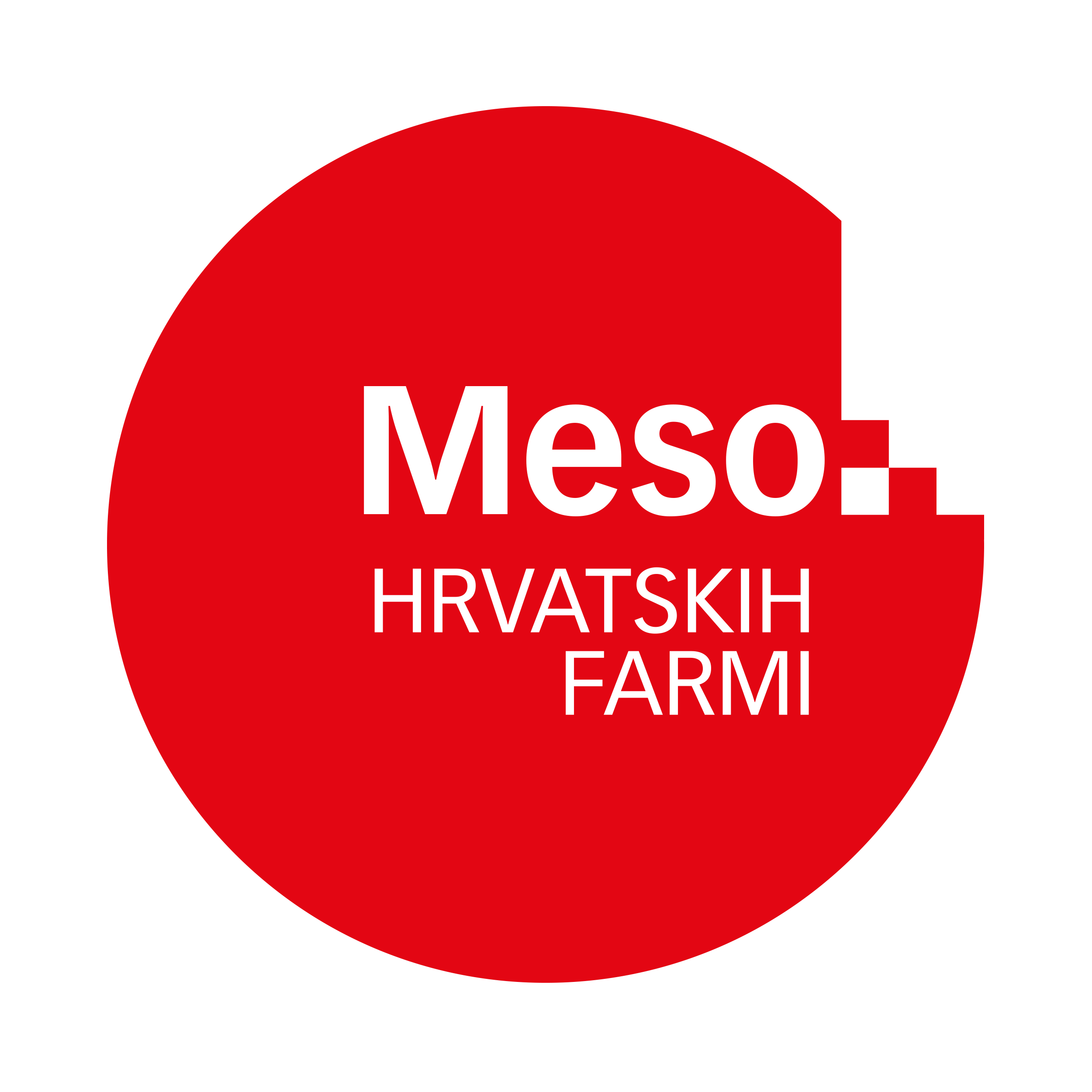 ZAHTJEV ZA KORIŠTENJEM ZNAKA MESO HRVATSKIH FARMI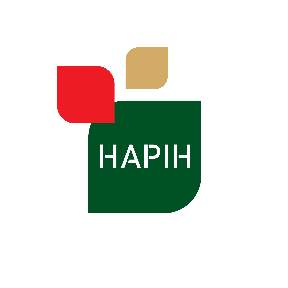 Naziv trgovačkog društva / obrta / zadruge / OPG-aOIB  podnositelja zahtjeva:Adresa (ulica, mjesto i poštanski broj): Kontakt osobaTelefon Fax E-mailKATEGORIJA MESAREDNI BROJNAZIV PROIZVODA/SKUPINE kod mesa peradi1.2.3.